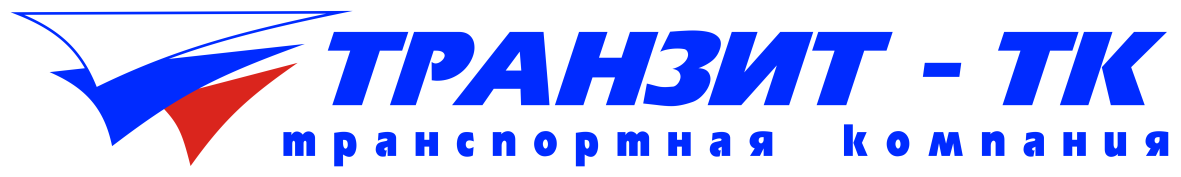 МОСКВА - НовосибирскМОСКВА - НовосибирскМОСКВА - НовосибирскМОСКВА - НовосибирскРасчет в метрах кубическихРасчет в килограммахДо  5 м³От  5,1 м³ до 10 м³От 10,1 м³ до 20 м³Свыше 20,1 м³5000490048004700До 500От 501 кг до 2 000 кг От 2 001 кг до 5 000 кг  Более 5 001 кг 31,0030,0029,0028,00Минимальная стоимость – 2500 рублей.Минимальная стоимость – 2500 рублей.Минимальная стоимость – 2500 рублей.Минимальная стоимость – 2500 рублей.